SHETLAND FENCING CLUB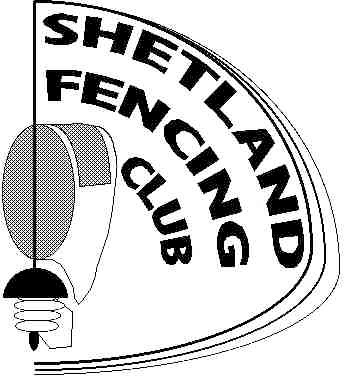 Senior (over 18) MEMBERSHIP FORM SEASON 2023/4Welcome to Shetland Fencing Club. The club provides equipment and coaching for anyone wishing to learn fencing from age 7 upwards.A regular Newsletter will be sent to the email address you supply. Our website provides all up to date information and dates of fencing sessions etc. www.shetlandfencingclub,co.uk Please contact us with any queries (see below).Please complete the form belowIt may be essential at some time for authorised persons acting on behalf of the club to have the necessary authority to obtain urgent treatment, which may be required whilst at representative club competition or training. Please confirm below to give your consent to emergency treatment being given to you, by trained personnel.Please insert xPlease contact Phil Hibbert on philhibbert@icloud.com or 01806 577310 if you wish to ask anything about membership or anything about the club.Fencer detailsFencer detailsFencer detailsFencer detailsFencer detailsFencer detailsFencer detailsFencer detailsFencer detailsFencer detailsFirst NameSurnameDate of Birth(DD/MM/YY)Do you have Scottish or British fencing membership?Do you have Scottish or British fencing membership?yesnoMembership no.Membership no.Membership no.AddressAddressAddressPostcode:TelephoneMobileMobileEmail AddressWe ask you to keep a check on our emails to you and the website which is how we let you know of date changes, events and news etc We ask you to keep a check on our emails to you and the website which is how we let you know of date changes, events and news etc We ask you to keep a check on our emails to you and the website which is how we let you know of date changes, events and news etc We ask you to keep a check on our emails to you and the website which is how we let you know of date changes, events and news etc We ask you to keep a check on our emails to you and the website which is how we let you know of date changes, events and news etc We ask you to keep a check on our emails to you and the website which is how we let you know of date changes, events and news etc We will use the above details as your emergency contact. If you wish to providedifferent or additional emergency contact details please provide them belowWe will use the above details as your emergency contact. If you wish to providedifferent or additional emergency contact details please provide them belowWe will use the above details as your emergency contact. If you wish to providedifferent or additional emergency contact details please provide them belowWe will use the above details as your emergency contact. If you wish to providedifferent or additional emergency contact details please provide them belowName:Contact:Medical DetailsPlease let us know of any medical history e.g. allergies, diabetes which may affect activities. The information held in this enrolment form will only be shared with the volunteers and helpers who require to know this informationPhotographyPhotographyPhotographyPhotographyPhotographyFrom time to time photographs or video images may be taken (only by persons authorised by the club) to use for training purposes, publicity on our website, newspaper articles etc. according to national guidelines.Photos are not posted by the club on social media.From time to time photographs or video images may be taken (only by persons authorised by the club) to use for training purposes, publicity on our website, newspaper articles etc. according to national guidelines.Photos are not posted by the club on social media.From time to time photographs or video images may be taken (only by persons authorised by the club) to use for training purposes, publicity on our website, newspaper articles etc. according to national guidelines.Photos are not posted by the club on social media.From time to time photographs or video images may be taken (only by persons authorised by the club) to use for training purposes, publicity on our website, newspaper articles etc. according to national guidelines.Photos are not posted by the club on social media.From time to time photographs or video images may be taken (only by persons authorised by the club) to use for training purposes, publicity on our website, newspaper articles etc. according to national guidelines.Photos are not posted by the club on social media.Please insert x to consent or not to such photographsYesNoClub FeesTo be able to try fencing for a trial period, before you need full membership, we have a one-off month’s membership for £20This includes use of club kit, court hire and coachingAfter this, senior membership requires a Standing Order Mandate to be completed for £20 permonth. This covers 2 weekly sessions and is payable only for length of membership.This can be paid at the club or preferably by BACSBank Account Details sort code – 87 34 51 A/c No – 86377868 – please include fencers name in payment referenceIf paying by cheque, please make out to Shetland Fencing ClubBy returning this completed form and fees, I agree to take part in the club’s activities and abide by its code of conducts.By returning this completed form and fees, I agree to take part in the club’s activities and abide by its code of conducts.Signature:Not needed if form is emailed etc.Date: